Программа«Развитие творчества, музыкального просветительства и оказание социально-экономической поддержки деятелям культуры, в том числе членам Всероссийской общественной организации“Союз композиторов России”» на 2020 годг. Москва, 2019 годРазвитие Российской Федерации на современном этапе характеризуется повышенным вниманием общества к культуре. Культуре отводится ведущая роль в формировании человеческого капитала.Культурная среда сегодня становится ключевым понятием современного общества и представляет собой не отдельную область государственного регулирования, а сложную и многоуровневую систему, внутри которой решение проблем может быть только комплексным, учитывающим множество смежных факторов и соединяющим усилия разных ведомств, общественных институтов и бизнеса.Всероссийская общественная организация «Союз композиторов России» (далее – Организация) является одним из наиболее многочисленных творческих союзов на территории Российской Федерации и объединяет более 1500 профессиональных композиторов и музыковедов из 49 регионов Российской Федерации, многие из которых удостоены государственных наград, премий и почетных званий. Целью Организации является деятельность по содействию, представлению, реализации и защите интересов членов Организации в их профессиональной деятельности.Цели и задачи Программы:обеспечение доступности исполнения лучших образцов современной российской академической музыки для малообеспеченных и социально-незащищенных категорий граждан;оказание материальной поддержки деятелям культуры, оказавшимся в сложной жизненной ситуации;обеспечение надлежащего уровня жизни деятелей культуры, в том числе членов Всероссийской общественной организации «Союз композиторов России», оказавшихся в сложной жизненной ситуации;создание благоприятных условий для реализации и развития творческих способностей деятелей культуры, в том числе членов Всероссийской общественной организации «Союз композиторов России».Ожидаемые конечные результаты реализации Программы:организовано проведение 6 концертов для малообеспеченных и социально-незащищенных категорий граждан;предоставлены дополнительные меры социальной поддержки деятелям культуры, в том числе молодым авторам и исполнителям.Исполнитель: генеральный директор Всероссийской общественной организации «Союз композиторов России» Абрамян К.С., контактный телефон: 8 (495) 252 01 20, e-mail: ka@unioncomposers.ruПриложение № 1 к Программе «Развитие творчества, музыкального просветительства 
и оказания социально-экономической поддержки членов 
Всероссийской общественной организации «Союз композиторов России» на 2020 годПеречень мероприятий по основным направлениям реализации программыПриложение № 2 к Программе «Развитие творчества, музыкального просветительства 
и оказания социально-экономической поддержки членов 
Всероссийской общественной организации «Союз композиторов России» на 2020 годСведения о показателях программыПриложение № 3 к Программе «Развитие творчества, музыкального просветительства 
и оказания социально-экономической поддержки членов 
Всероссийской общественной организации «Союз композиторов России» на 2020 годПлан реализации программыПояснительная записка к Программе «Развитие творчества, музыкального просветительства и оказания социально-экономической поддержки деятелей культуры, в том числе членов Всероссийской общественной организации 
«Союз композиторов России» на 2020 годПрограмма «Развитие творчества, музыкального просветительства и оказания социально-экономической поддержки деятелей культуры, в том числе членов Всероссийской общественной организации «Союз композиторов России» на 2020 год разработана в соответствии с Федеральным законом от 02.12.2019 № 380-ФЗ «О федеральном бюджете на 2020 год и на плановый период 2021 и 2022 годов», Федеральным законом от 12.01.1996 № 7-ФЗ «О некоммерческих организациях», Постановлением Правительства РФ от 27.12.2010 № 1135 «О предоставлении субсидий из федерального бюджета на государственную поддержку отдельных общественных и иных некоммерческих организаций», уставом Организации и направлена на повышение материального и социального положения граждан отдельных категорий, в том числе деятелей культуры, которым предоставлены дополнительные меры социальной поддержки и обеспечение доступности исполнения лучших образцов современной российской академической музыки для малообеспеченных и социально-незащищенных категорий граждан.		Программа состоит из 2 (двух) мероприятий:Мероприятие 1 – «Повышение материального и социального положения граждан отдельных категорий, которым предоставлены дополнительные меры социальной поддержки».	Выполнение указанного мероприятия состоит из двух этапов:Оказание материальной помощи деятелям культуры, в том числе членам Всероссийской общественной организации «Союз композиторов России».Цель: оказание материальной поддержки деятелям культуры, в том числе членам Всероссийской общественной организации «Союз композиторов России», оказавшимся в сложной жизненной ситуации.Предоставление материальной помощи осуществляется в соответствии с Положением о выплате материальной помощи, утвержденного приказом генерального директора Организации № 03 от 09.01.2019.		Оценка эффективности реализации мероприятия в рамках первого этапа будет осуществляться по следующему показателю: количество граждан отдельных категорий, которым предоставлены дополнительные меры социальной поддержки, составляет не менее 100 человек.Выплата творческих стипендий талантливым молодым авторам и исполнителям, в том числе членам Всероссийской общественной организации «Союз композиторов России».Цель: Создание благоприятных социальных условий для творческого развития авторов и исполнителей, в том числе членов Всероссийской общественной организации «Союз композиторов России».Предоставление творческих стипендий осуществляется в соответствии с Положением о выплате творческих стипендий, утвержденного приказом генерального директора Организации № 37/1 от 25.11.2019.Оценка эффективности реализации мероприятия в рамках второго этапа будет осуществляться по следующему показателю: количество граждан отдельных категорий, которым предоставлены дополнительные меры социальной поддержки составляет не менее 50 человек.Мероприятие 2 – «Показ (организация показа) концертов и концертных программ для малообеспеченных и социально-незащищенных категорий граждан».Цель: Социальная поддержка деятелей искусства, в том числе молодых исполнителей. Обеспечение доступности исполнения лучших образцов современной российской академической музыки для малообеспеченных и социально-незащищенных категорий граждан.		Целевая аудитория: музыковеды, композиторы, члены Союза композиторов России, студенты и аспиранты средних специальных и высших учебных заведений, учащиеся и преподаватели детских музыкальных школ и школ искусств, широкий круг людей, интересующихся современной академической и классической музыкой, пенсионеры и ветераны.		В последние годы наблюдается серьезный рост интереса – как у слушателей, так и у многих прославленных музыкальных коллективов – к музыке, адресованной детям. Существуют семейные абонементы и циклы лекций, проводятся «разовые» концерты, к участию в которых привлекаются известные музыканты, актеры, ведущие. Однако внимательный взгляд на программы этих абонементов и концертов показывает, что в подавляющем большинстве случаев программы состоят из произведений композиторов прошлого, чаще всего 18 – первой половины 20 веков. 		Всероссийская общественная организация «Союз композиторов России» предлагает цикл концертов камерной музыки, который будет знакомить, в том числе юных слушателей и их родителей, с лучшими образцами как классической, так и современной музыки. «Героем» и автором каждого концерта будет один из ныне живущих российских композиторов. Композиторы будут составлять программу своего концерта, одно из отделений будет посвящено классической музыке, а другое – сочинениям данного композитора (все выбранные сочинения – для камерного оркестра и солистов, если необходимо). 		Таким образом, современная музыка будет помещена в исторический, «классический» контекст, будет восприниматься слушателями как естественное продолжение и развитие мирового музыкального искусства.		Композиторы будут не только составлять программы, но и в диалоге с ведущим рассказывать о своем выборе пришедшим на концерт слушателям. Всероссийская общественная организация «Союз композиторов России» также предлагает все концерты транслировать в режиме реального времени на портале «Культура РФ», что обеспечит доступ к исполняемым произведениям современных авторов во всех регионах России. 		Концерты пройдут по субботам (начало в 14 или 15 часов) в Малом зале Концертного зала «Зарядье» в г. Москве (14.02.2020, 21.03.2020, 18.04.2020 и три концерта осенью 2020 года). В качестве приглашенных композиторов в первых трех концертах будут выступать Гецелев Б.С., Бодров К.А., Хрущева Н.А.		Социальная поддержка деятелей культуры, в том числе молодых исполнителей, обеспечивается также за счет заключения договоров с музыкальными коллективами, исполняющими классическую музыку и предоставления им возможности выступления на одной из главных концертных площадок страны.  		Достижение целей будет также осуществляться посредством решения следующих задач:проведение 6 концертов камерной музыки с участием членов Всероссийской общественной организации «Союз композиторов России»;заключение договоров на аренду помещений для проведения концертов;заключение договоров на разработку творческого сценария и проведение концертов;заключение договоров с исполнителями на публичное исполнение музыкальных произведений в рамках проведения концертов.		Оценка эффективности реализации мероприятия будет осуществляться по следующему показателю: Количество проведенных концертов и концертных программ для малообеспеченных и социально-незащищенных категорий граждан не менее 6. 		Социальная эффективность реализации программы:улучшение материального и социального положения деятелей культуры, в том числе оказавшихся в сложной жизненной ситуации;улучшение материального и социального положения деятелей культуры, в том числе молодых деятелей культуры;обеспечение доступности исполнения лучших образцов современной российской академической музыки для различных, в том числе социально-незащищённых групп населения.			Финансовое обоснование программы:Выплата материальной помощи деятелям культуры, в том числе членам Всероссийской общественной организации «Союз композиторов России».Размер материальной помощи на каждого получателя составляет 20 000 (двадцать тысяч рублей).  Федеральный МРОТ с 1 января 2019 года равен 11280 рублей. Прожиточный минимум во II квартале 2019 года составляет 11 185 рублей. С учетом того, что материальная помощь будет предоставлена гражданам, достигшим возраста 55 лет и внесших существенный вклад в развитие культуры в субъекте Российской Федерации и/или страны в целом, а также испытывающих сложное финансовое положение и/или проблемы со здоровьем, указанная сумма является объективной.Выплата творческих стипендий талантливым молодым авторам и исполнителям, в том числе членам Всероссийской общественной организации «Союз композиторов России»Размер стипендии на каждого получателя составляет 20 000 (двадцать тысяч рублей).  Федеральный МРОТ с 1 января 2019 года равен 11280 рублей. Прожиточный минимум во II квартале 2019 года составляет 11 185 рублей. Возможность предоставления стипендий Федерации обеспечивает реализацию целей государственной программы Российской Федерации «Развитие культуры и туризма» на 2013 - 2020 годы, в том числе по развитию стратегической роли культуры как духовно-нравственного основания для формирования гармонично развитой личности, укрепления единства российского общества и гражданской идентичности.В большинстве регионов Российской Федерации отсутствуют дополнительные социальные программы для выдающихся деятелей культуры и искусства России и для талантливых молодых авторов музыкальных произведений, и получение стипендий является одним из немногих источников доходов, обеспечивающих возможность получателям стипендий создавать музыкальные произведения.Стипендии в размере 20 000 рублей будут выплачиваться лицам моложе 35 лет, что позволит обеспечить минимально необходимую социальную поддержку получателям стипендий.Показ (организация показа) концертов и концертных программ для малообеспеченных и социально-незащищенных категорий граждан.В рамках настоящей программы запланировано проведение 6 концертов камерной музыки с участием членов Всероссийской общественной организации «Союз композиторов России» в Малом концертном зале «Зарядье» в г. Москве.Затраты на организационно-техническое сопровождение (услуги предоставляет Государственное бюджетное учреждение культуры города Москвы «Московский концертный зал «Зарядье») одного концерта составляют 100 000 рублей.Затраты на обеспечение участия исполнителей (в 2019 году в трех концертах участвовали Губернаторский камерный оркестр «Российская Камерата» Тверской академической областной филармонии (19 человек) и его дирижер Андрей Кружков, Ярославский академический губернаторский симфонический оркестр (16 человек) и его дирижер Мурад Аннамамедов (народный артист), Назар Владимирович Кожухарь, Никита Аркадьевич Борисоглебский (народный артист), Иван Юрьевич Почекин, Екатерина Николаевна Мочалова, Камерный оркестр (16 человек) и дирижер Государственного бюджетного учреждения г. Москвы «Московский театр «Новая опера» им. Е.В. Колобова) в среднем на один концерт составляют 310 000 рублей. Затраты на обеспечение участия ведущего и разработку сценария на один концерт составляют 50 000 рублей.	Затраты на аренду музыкальных инструментов (клавесин, рояль, орган) в среднем на один концерт составляют 40 000 рублей.	Таким образом, затраты на один концерт составляют 500 000 рублей. В рамках реализации настоящей программы планируется проведение 6 концертов.Генеральный директор 								К.С. АбрамянГлавный бухгалтер 									О.Г. Грама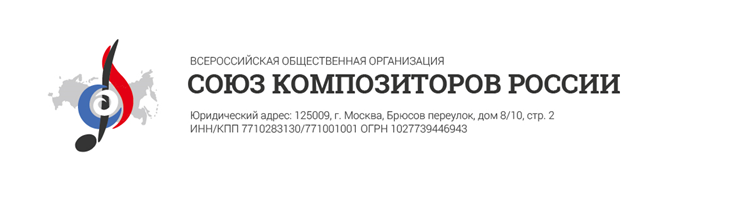 Положение о порядке И УСЛОВИЯХ выплат ТВОРЧЕСКИХ СТИПЕНДИЙ в 2020 годуг. Москва, 2019 г.ОБЩИЕ ПОЛОЖЕНИЯПоложение разработано в соответствии с Уставом Всероссийской общественной организации «Союз композиторов России» (далее – «Организация») и распространяется на деятелей культуры, в том числе композиторов и музыковедов.Настоящее Положение определяет порядок и условия выплат творческих стипендий и предназначено способствовать решению следующих задач Организации:содействие профессиональным деятелям культуры и искусства в развитии их творческой деятельности;содействие молодым исполнителям в их профессиональном становлении;поддержка одаренных детей и молодежи.ПОРЯДОК И УСЛОВИЯ НАЧИСЛЕНИЯ И ВЫПЛАТЫ ТВОРЧЕСКИХ СТИПЕНДИЙКандидаты для получения творческой стипендии должны быть моложе 35 лет по состоянию на 01.01.2020.Творческая стипендия назначается: за высокое качество и художественную ценность сочинений (либо отдельного сочинения) для инструментов соло, камерного ансамбля, симфонического оркестра, созданных в жанрах академической музыки;за высокое качество и художественную ценность сочинений (либо отдельного сочинения) для голоса соло, голоса с инструментальным сопровождением, вокального ансамбля, хоровых произведений, созданных в жанрах академической музыки;за высокую научную ценность исследовательских работ (либо отдельной работы);за высокое качество и художественную ценность сочинений (либо отдельного сочинения) в песенных жанрах;за высокое качество и художественную ценность сочинений (либо отдельного сочинения), предназначенного для слушания либо исполнения детьми;за высокое качество и художественную ценность интерпретации сочинений современных композиторов.Информация о сроках и порядке предоставления документов на получение творческой стипендии публикуется на сайте Организации в срок не позднее 31.12.2019. Затраты на направление документов на получение творческой стипендии заявителям не компенсируются. Отбор стипендиатов производится по результатам представленных творческих работ, поступивших в Организацию в срок не позднее 31.03.2020.Стипендиаты и размер творческой стипендии определяется решением Правления Организации в срок не позднее 31.05.2020.Решение Правления Организации окончательное и обжалованию не подлежит.Документы, предоставленные заявителями на получение творческой стипендии, не возвращаются.ЗАКЛЮЧИТЕЛЬНЫЕ ПОЛОЖЕНИЯНастоящее Положение утверждается решением генерального директора Организации и вступает в силу с момента его утверждения.УТВЕРЖДЕНО:Решением Генерального директора Всероссийской общественной организации «Союз композиторов России» (приказ № 37 от 25.11.2019)___________________ К.С. Абрамянм.п.Главный бухгалтер ___________________ О.Г. Грама№ п/пНаименование основного мероприятия(ФИО/Должность)Ответственный исполнительОжидаемый непосредственный результатИсточники финансированияИсточники финансированияИсточники финансированияСвязь с целевыми показателями программы№ п/пНаименование основного мероприятия(ФИО/Должность)Ответственный исполнительОжидаемый непосредственный результатСредства субсидии (в тыс. руб.)Собственные средства организации(в тыс. руб.)Иные источники1.Повышение материального и социального положения граждан отдельных категорий, которым предоставлены дополнительные меры социальной поддержкиАбрамян К.С.Улучшение материального и социального положения граждан отдельных категорий, которым предоставлены дополнительные меры социальной поддержки3 000--Количество граждан отдельных категорий, которым предоставлены дополнительные меры социальной поддержки2.Показ (организация показа) концертов и концертных программ для малообеспеченных и социально-незащищенных категорий граждан Параничева О.С.Обеспечение доступности исполнения лучших образцов современной российской академической музыки для малообеспеченных и социально-незащищенных категорий граждан2 0001 000-Количество проведенных концертов и концертных программ для малообеспеченных и социально-незащищенных категорий граждан № п/пНаименования показателяНаименования мероприятияЕдиница измерения по ОКЕИЕдиница измерения по ОКЕИПлановые значения показателейПлановые значения показателейПлановые значения показателейПлановые значения показателейПлановые значения показателейСрок, на который запланировано достижение показателей№ п/пНаименования показателяНаименования мероприятияНаименованиеКодI кварталII кварталIII кварталIVкварталИтого за год1.Количество граждан отдельных категорий, которым предоставлены дополнительные меры социальной поддержкиПовышение материального и социального положения граждан отдельных категорий, которым предоставлены дополнительные меры социальной поддержкиЧеловек 792-7575-150До окончания 2020 года2.Количество проведенных концертов и концертных программ для малообеспеченных и социально-незащищенных категорий граждан Показ (организация показа) концертов и концертных программ для малообеспеченных и социально-незащищенных категорий граждан Единица 64221126До окончания 2020 года№ п/пНаименование основного мероприятия/мероприятияОтветственный исполнитель (Ф.И.О., должность, организация)Ожидаемый результат реализации мероприятияСрок начала реализации программыСрок окончания реализации программы1.Повышение материального и социального положения граждан отдельных категорий, которым предоставлены дополнительные меры социальной поддержкиАбрамян К.С.Улучшение материального и социального положения граждан отдельных категорий, которым предоставлены дополнительные меры социальной поддержкиМай 2020 годаСентябрь 2020 года1.1.Предоставление материальной помощи деятелям культуры, в том числе членам Всероссийской общественной организации «Союз композиторов России».Абрамян К.С.Улучшение материального и социального положения граждан отдельных категорий, которым предоставлены дополнительные меры социальной поддержкиМай 2020 годаСентябрь 2020 года1.2.Предоставление творческих стипендий талантливым молодым авторам и исполнителям, в том числе членам Всероссийской общественной организации «Союз композиторов России»Абрамян К.С.Улучшение материального и социального положения граждан отдельных категорий, которым предоставлены дополнительные меры социальной поддержкиМай 2020 годаСентябрь 2020 года2.Показ (организация показа) концертов и концертных программ для малообеспеченных и социально-незащищенных категорий граждан Параничева О.С.Стимулирование и развитие современного композиторского творчества в Российской Федерации.Обеспечение доступности исполнения лучших образцов современной российской академической музыки для малообеспеченных и социально-незащищенных категорий гражданФевраль 2020 годаДекабрь 2020 года2.1Организация 6 концертов камерной музыки для малообеспеченных и социально-незащищенных категорий граждан в Малом зале Концертного зала «Зарядье» в г. Москве с участием членов Всероссийской общественной организации «Союз композиторов России» (даты проведения: 14.02.2020, 21.03.2020, 18.04.2020 и три концерта осенью 2020 года).Параничева О.С.Стимулирование и развитие современного композиторского творчества в Российской Федерации.Обеспечение доступности исполнения лучших образцов современной российской академической музыки для малообеспеченных и социально-незащищенных категорий гражданФевраль 2020 годаДекабрь 2020 годаПрогноз кассовых выплат в рамках реализации Программы «Развитие творчества, музыкального просветительства и оказания социально-экономической поддержки деятелей культуры, в том числе членов Всероссийской общественной организации 
«Союз композиторов России» на 2020 годПрогноз кассовых выплат в рамках реализации Программы «Развитие творчества, музыкального просветительства и оказания социально-экономической поддержки деятелей культуры, в том числе членов Всероссийской общественной организации 
«Союз композиторов России» на 2020 годПрогноз кассовых выплат в рамках реализации Программы «Развитие творчества, музыкального просветительства и оказания социально-экономической поддержки деятелей культуры, в том числе членов Всероссийской общественной организации 
«Союз композиторов России» на 2020 годПрогноз кассовых выплат в рамках реализации Программы «Развитие творчества, музыкального просветительства и оказания социально-экономической поддержки деятелей культуры, в том числе членов Всероссийской общественной организации 
«Союз композиторов России» на 2020 годПрогноз кассовых выплат в рамках реализации Программы «Развитие творчества, музыкального просветительства и оказания социально-экономической поддержки деятелей культуры, в том числе членов Всероссийской общественной организации 
«Союз композиторов России» на 2020 годПрогноз кассовых выплат в рамках реализации Программы «Развитие творчества, музыкального просветительства и оказания социально-экономической поддержки деятелей культуры, в том числе членов Всероссийской общественной организации 
«Союз композиторов России» на 2020 годПрогноз кассовых выплат в рамках реализации Программы «Развитие творчества, музыкального просветительства и оказания социально-экономической поддержки деятелей культуры, в том числе членов Всероссийской общественной организации 
«Союз композиторов России» на 2020 годНаименование затратКод направления расходования СубсидииВСЕГО, тыс. руб.в том числе (тыс. руб.):в том числе (тыс. руб.):в том числе (тыс. руб.):в том числе (тыс. руб.):Наименование затратКод направления расходования СубсидииВСЕГО, тыс. руб.1 квартал2 квартал3 квартал4 кварталВыплаты по расходам, всего:500066018301830680Выплаты персоналу, всего:10000000Закупка работ и услуг, всего:2001910630315315650Закупка непроизведенных активов, нематериальных активов, материальных запасов и основных средств, всего:30000000Перечисление средств в качестве взноса в уставный (складочный) капитал, вкладов в имущество другой организации (если положениями нормативных правовых актов, регулирующих порядок предоставления целевых средств, предусмотрена возможность их перечисления указанной организации), всего:42000000Выбытие со счетов:61000000Перечисление средств в целях их размещения на депозиты, в иные финансовые инструменты (если федеральными законами предусмотрена возможность такого размещения целевых средств), всего:62000000Уплата налогов, сборов и иных платежей в бюджеты бюджетной системы Российской Федерации, всего:8109030151530Иные выплаты, всего:82030000150015000УТВЕРЖДЕНО:Решением Генерального директора Всероссийской общественной организации «Союз композиторов России» (приказ № 37/1 от 27.11.2019)_________________ К.С. Абрамян